Moravskoslezský kraj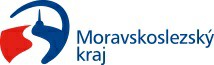 28. října 117 70218 OstravaPrůběžné vyúčtování dotace poskytnuté z rozpočtu Moravskoslezského krajeNyní průběžné vyúčtování dotace odešlete prostřednictvím elektronického formuláře. Průběžné vyúčtování musí být doručeno s podpisem, proto prosím použijte jeden z následujících postupů:V případě, že zasíláte průběžné vyúčtování s uznávaným elektronickým podpisem, POUŽIJTE tlačítko ODESLAT S ELEKTRONICKÝM PODPISEM a následně opatřete toto průběžné vyúčtování uznávaným elektronickým podpisem (§ 6 zákona č. 297/2016 Sb., o službách vytvářejících důvěru pro elektronické transakce, ve znění pozdějších předpisů) příjemce (člena statutárního orgánu nebo jiného zástupce). Tímto je průběžné vyúčtování podepsáno a není nutno průběžné vyúčtování zasílat způsoby dle písm. b., c. nebo d., pokud není dále uvedeno jinak.Je-li příjemce zastoupen na základě pověření nebo plné moci, ledaže oprávnění zastupovat příjemce vyplývá z již dříve předloženého pověření nebo plné moci, vyplývá-li ze stanov nebo obdobného dokumentu požadavek, aby průběžné vyúčtování bylo podepsáno více osobami, nebo zástupce příjemce nemá uznávaný nebo kvalifikovaný elektronický podpis, postupuje příjemce vždy dle písm. b., c. nebo d. NEBOV případě, že zasíláte průběžné vyúčtování prostřednictvím systému datových schránek, POUŽIJTE tlačítko ODESLAT a zašlete toto průběžné vyúčtování do datové schránky Moravskoslezského kraje (název datové schránky: Moravskoslezský kraj, identifikátor datové schránky: 8x6bxsd), do buňky „předmět“ uveďte „RRC – Průběžné vyúčtování DP Stáže 2024“.Vyplývá-li ze stanov příjemce nebo obdobného dokumentu požadavek, aby průběžné vyúčtování bylo podepsáno více osobami, musí být toto opatřeno uznávaným elektronickým podpisem (§ 6 zákon č. 297/2016 Sb., o službách vytvářejících důvěru pro elektronické transakce, ve znění pozdějších předpisů) všech těchto osob.Je-li příjemce zastoupen na základě pověření nebo plné moci, musí být přílohou datové zprávy datový soubor vytvořený autorizovanou konverzí originálu nebo úředně ověřené kopie listinné plné moci nebo pověření tohoto zástupce včetně konverzní doložky (služba Czechpoint), nebo plná moc nebo pověření v elektronické podobě podepsaná(é) uznávaným elektronickým podpisem příjemce (člena statutárního orgánu příjemce), ledaže oprávnění zastupovat příjemce vyplývá z již dříve předloženého pověření nebo plné moci.NEBOV případě, že zasíláte průběžné vyúčtování poštovní službou nebo ho podáváte osobně na podatelnu Krajského úřadu Moravskoslezského kraje, POUŽIJTE tlačítko ODESLAT a následně vyplněné průběžné vyúčtování vytiskněte včetně obálky, podepište a podepsané průběžné vyúčtování, popř. podepsal-li průběžné vyúčtování zástupce příjemce na základě pověření nebo plné moci, průběžné vyúčtování spolu s originálem nebo ověřenou kopií tohoto pověření nebo plné moci, ledaže oprávnění zastupovat příjemce vyplývá z již dříve předloženého pověření nebo plné moci, zašlete poštou příp. doneste osobně na podatelnu Krajského úřadu Moravskoslezského kraje, ul. 28. října 117, Ostrava.NEBOV případě, že zasíláte průběžné vyúčtování podepsané uznávaným elektronickým podpisem elektronickou poštou, POUŽIJTE tlačítko ODESLAT a následně vyplněné průběžné vyúčtování podepište uznávanými elektronickými podpisy všech osob, které je podle stanov žadatele nebo obdobného dokumentu musí podepsat, a zašlete je na adresu: posta@msk.cz.Je-li příjemce zastoupen na základě pověření nebo plné moci, musí být přílohou průběžného vyúčtování buď datový soubor vytvořený autorizovanou konverzí originálu nebo úředně ověřené kopie listinné plné moci nebo pověření tohoto zástupce včetně konverzní doložky (služba Czechpoint), nebo plná moc nebo pověření v elektronické podobě podepsaná uznávaným elektronickým podpisem příjemce (člena statutárního orgánu příjemce), ledaže oprávnění zastupovat příjemce vyplývá z již dříve předloženého pověření nebo plné moci.Průběžné vyúčtování je nutno odeslat ve lhůtě a dle pravidel stanovených ve smlouvě o poskytnutí dotace a v podmínkách dotačního programu. PID Název programu:Program na podporu stáží žáků a studentů ve firmách 20214Program na podporu stáží žáků a studentů ve firmách 20214Program na podporu stáží žáků a studentů ve firmách 20214Program na podporu stáží žáků a studentů ve firmách 20214Číslo smlouvy:povinné poleDotace pro rok:Dotace pro rok:2024Odvětví:Regionální rozvojKontaktní osoba:Kontaktní osoba:Jakub NovákNázev projektu:povinné polepovinné polepovinné polepovinné polePříjemce dotacedotáhne sedotáhne seIČOdotáhne seKontaktní osoba pro vyúčtování projektuKontaktní osoba pro vyúčtování projektuKontaktní osoba pro vyúčtování projektuKontaktní osoba pro vyúčtování projektuJméno, příjmení a titul:Pracovní zařazení, funkce:Telefone-mailSkutečná výše uznatelných nákladů/výdajů realizovaného projektu za rok 2024Skutečná výše uznatelných nákladů/výdajů realizovaného projektu za rok 2024Použitá výše dotace za rok 20240,00Vlastní zdroje za rok 20240,00Celkové uznatelné náklady za rok 20240,00Stručný popis postupu prací na projektu a průběžného naplňování účelového určeníZástupce příjemce dotace (který je oprávněn za příjemce jednat) stvrzuje, že předložené průběžné vyúčtování dotace z rozpočtu Moravskoslezského kraje je úplné, správné a pravdivé:Zástupce příjemce dotace (který je oprávněn za příjemce jednat) stvrzuje, že předložené průběžné vyúčtování dotace z rozpočtu Moravskoslezského kraje je úplné, správné a pravdivé:Místo a datumJméno a podpispovinné polepovinné polePříjemce:doplní se ze záhlavíMoravskoslezský krajOdbor regionálního rozvoje a cestovního ruchu28. října 2771/117702 00 OstravaPRŮBĚŽNÉ VYÚČTOVÁNÍ DOTACEDotační program: dotáhne se název programu ze záhlavíPID 